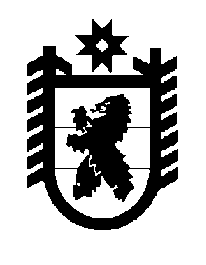 Российская Федерация Республика Карелия    ПРАВИТЕЛЬСТВО РЕСПУБЛИКИ КАРЕЛИЯПОСТАНОВЛЕНИЕ                                          от 29 мая 2017 года № 178-П  г. Петрозаводск О распределении на 2017 год субсидий местным бюджетам из бюджета Республики Карелия на реализацию мероприятий  федеральной целевой программы «Устойчивое развитие сельских территорий на 2014 – 2017 годы и на период до 2020 года» (улучшение жилищных условий граждан, проживающих в сельской местности, в том числе молодых семей и молодых специалистов)	В соответствии со статьей 9 Закона Республики Карелия                                от 21 декабря 2016 года № 2083-ЗРК «О бюджете Республики Карелия на               2017 год и на плановый период 2018 и 2019 годов» Правительство Республики Карелия п о с т а н о в л я е т: 	Установить распределение на 2017 год субсидий местным бюджетам из бюджета Республики Карелия на реализацию мероприятий  федеральной целевой программы «Устойчивое развитие сельских территорий на 2014 – 2017 годы и на период до 2020 года» (улучшение жилищных условий граждан, проживающих в сельской местности, в том числе молодых семей и молодых специалистов) согласно приложению.Временно исполняющий обязанности
Главы Республики Карелия                                                    А.О. ПарфенчиковРаспределениена 2017 год субсидий местным бюджетамиз бюджета Республики Карелия на реализацию мероприятийфедеральной целевой программы «Устойчивое развитие сельских территорий на 2014 – 2017 годы и на период до 2020 года» (улучшение жилищных условий граждан, проживающих в сельской местности, в том числе молодых семей и молодых специалистов) (рублей)___________Приложение к постановлению Правительства Республики Карелия от 29 мая 2017 года № 178-П  № п/пМуниципальное образованиеСумма В том числеВ том числе№ п/пМуниципальное образованиеСумма субсидии из федераль-ного бюджетасубсидии из бюджета Республики Карелия1.Олонецкий муниципальный район4 141 038,01 084 123,753 056 914,252.Пряжинский муниципальный район10 084 628,02 640 155,607 444 472,40Итого14 225 666,03 724 279,3510 501 386,65